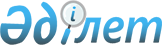 Сарысу аудандық мәслихатының кейбір шешімдерінің күші жойылды деп тану туралыЖамбыл облысы Сарысу аудандық мәслихатының 2016 жылғы 19 қаңтардағы № 57-4 шешімі      РҚАО-ның ескертпесі.
Құжаттың мәтінінде түпнұсқаның пунктуациясы мен орфографиясы сақталған.

      "Нормативтік құқықтық актілердің құқықтық мониторингін жүргізу қағидасын бекіту туралы" Қазақстан Республикасы Үкіметінің 2011 жылғы 25 тамыздағы № 964 Қаулысына және "Нормативтік құқықтық актілер туралы" Қазақстан Республикасының 1998 жылғы 24 наурыздағы Заңының 40 бабына сәйкес аудандық мәслихаты ШЕШІМ ҚАБЫЛДАДЫ:

      1. Қосымшаға сәйкес Сарысу аудандық мәслихатының кейбір шешімдерінің күші жойылды деп танылсын.

      2. Шешімнің көшірмесі Жамбыл облысы Әділет департаментіне жолдансын.

      3. Осы шешімнің орындалуын қамтамасыз ету аудандық мәслихат аппаратының басшысы Құлыбеков Қуаныш Қайратұлына жүктелсін.

 Сарысу аудандық мәслихатының күші жойылған кейбір шешімдерінің ТІЗБЕСІ      1. 2015-2017 жылдарға арналған аудандық бюджет туралы Жамбыл облысы Сарысу аудандық мәслихатының 2014 жылғы 23 желтоқсандағы № 40-3 шешімі (нормативтiк құқықтық актiлердi тiркеу тiзiлiмiнде № 2456 болып мемлекеттiк тiркеуден өткен, "Сарысу" газетiнiң 2015 жылғы 10 қаңтардағы № 1-3 санында жарияланған);

      2. "2015-2017 жылдарға арналған аудандық бюджет туралы" Сарысу аудандық мәслихатының 2014 жылғы 23 желтоқсандағы № 40-3 шешіміне өзгерістер енгізу туралы Жамбыл облысы Сарысу ауданы мәслихатының 2015 жылғы 8 сәуірдегі № 43-2 шешімі (нормативтiк құқықтық актiлердi тiркеу тiзiлiмiнде № 2607 болып мемлекеттiк тiркеуден өткен, "Сарысу" газетiнiң 2015 жылғы 22 сәуірдегі № 42 және 25 сәуірдегі № 43-44 сандарында жарияланған);

      3. "2015-2017 жылдарға арналған аудандық бюджет туралы" Сарысу аудандық мәслихатының 2014 жылғы 23 желтоқсандағы № 40-3 шешіміне өзгерістер мен толықтырулар енгізу туралы Жамбыл облысы Сарысу ауданы мәслихатының 2015 жылғы 5 маусымдағы № 45-2 шешімі (нормативтiк құқықтық актiлердi тiркеу тiзiлiмiнде № 2675 болып мемлекеттiк тiркеуден өткен, "Сарысу" газетiнiң 2015 жылғы 20 маусымдағы № 64-65 санында жарияланған);

      4. "2015-2017 жылдарға арналған аудандық бюджет туралы" Сарысу аудандық мәслихатының 2014 жылғы 23 желтоқсандағы № 40-3 шешіміне өзгерістер енгізу туралы Жамбыл облысы Сарысу ауданы мәслихатының 2015 жылғы 7 қыркүйектегі № 50-2 шешімі (нормативтiк құқықтық актiлердi тiркеу тiзiлiмiнде № 2769 болып мемлекеттiк тiркеуден өткен, "Сарысу" газетiнiң 2015 жылғы 26 қыркүйектегі № 96 және 30 қыркүйектегі № 97 сандарында жарияланған);

      5. "2015-2017 жылдарға арналған аудандық бюджет туралы" Сарысу аудандық мәслихатының 2014 жылғы 23 желтоқсандағы № 40-3 шешіміне өзгерістер енгізу туралы Жамбыл облысы Сарысу ауданы мәслихатының 2015 жылғы 27 қарашадағы № 54-2 шешімі (нормативтiк құқықтық актiлердi тiркеу тiзiлiмiнде № 2840 болып мемлекеттiк тiркеуден өткен, "Сарысу" газетiнiң 2015 жылғы 9 желтоқсандағы № 117-118 және 12 желтоқсандағы № 119 сандарында жарияланған);

      6. "2015-2017 жылдарға арналған аудандық бюджет туралы" Сарысу аудандық мәслихатының 2014 жылғы 23 желтоқсандағы № 40-3 шешіміне өзгерістер енгізу туралы Жамбыл облысы Сарысу ауданы мәслихатының 2015 жылғы 11 желтоқсандағы № 55-2 шешімі (нормативтiк құқықтық актiлердi тiркеу тiзiлiмiнде № 2857 болып мемлекеттiк тiркеуден өткен, "Сарысу" газетiнiң 2015 жылғы 15 желтоқсандағы № 120-121 санында жарияланған).


					© 2012. Қазақстан Республикасы Әділет министрлігінің «Қазақстан Республикасының Заңнама және құқықтық ақпарат институты» ШЖҚ РМК
				
      Аудандық мәслихат

      сессиясының төрағасы 

Қ. Тайжанов

      Аудандық мәслихат

      хатшысының міндетін атқарушы 

Р. Мұханов
Сарысу аудандық мәслихатының
2016 жылғы 19 қаңтардағы
№ 57-4 шешіміне қосымша